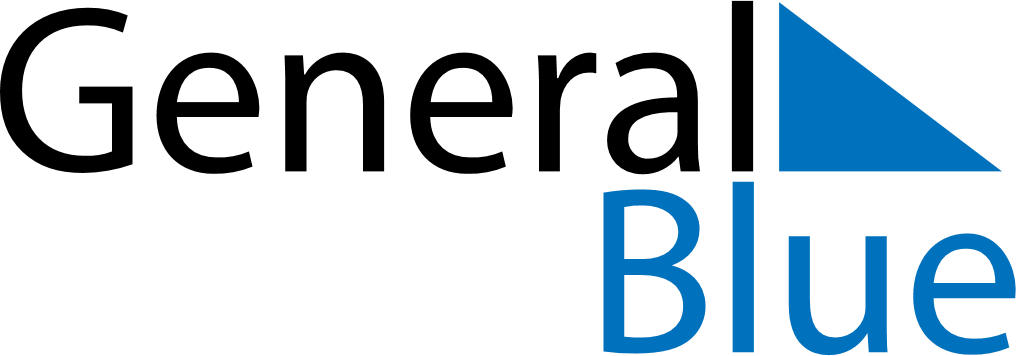 January 2024January 2024January 2024January 2024January 2024January 2024Kitee, North Karelia, FinlandKitee, North Karelia, FinlandKitee, North Karelia, FinlandKitee, North Karelia, FinlandKitee, North Karelia, FinlandKitee, North Karelia, FinlandSunday Monday Tuesday Wednesday Thursday Friday Saturday 1 2 3 4 5 6 Sunrise: 9:23 AM Sunset: 2:41 PM Daylight: 5 hours and 17 minutes. Sunrise: 9:23 AM Sunset: 2:42 PM Daylight: 5 hours and 19 minutes. Sunrise: 9:22 AM Sunset: 2:44 PM Daylight: 5 hours and 21 minutes. Sunrise: 9:21 AM Sunset: 2:46 PM Daylight: 5 hours and 24 minutes. Sunrise: 9:20 AM Sunset: 2:47 PM Daylight: 5 hours and 27 minutes. Sunrise: 9:19 AM Sunset: 2:49 PM Daylight: 5 hours and 30 minutes. 7 8 9 10 11 12 13 Sunrise: 9:18 AM Sunset: 2:51 PM Daylight: 5 hours and 33 minutes. Sunrise: 9:17 AM Sunset: 2:53 PM Daylight: 5 hours and 36 minutes. Sunrise: 9:16 AM Sunset: 2:56 PM Daylight: 5 hours and 40 minutes. Sunrise: 9:14 AM Sunset: 2:58 PM Daylight: 5 hours and 43 minutes. Sunrise: 9:13 AM Sunset: 3:00 PM Daylight: 5 hours and 47 minutes. Sunrise: 9:11 AM Sunset: 3:02 PM Daylight: 5 hours and 51 minutes. Sunrise: 9:10 AM Sunset: 3:05 PM Daylight: 5 hours and 55 minutes. 14 15 16 17 18 19 20 Sunrise: 9:08 AM Sunset: 3:07 PM Daylight: 5 hours and 59 minutes. Sunrise: 9:06 AM Sunset: 3:10 PM Daylight: 6 hours and 3 minutes. Sunrise: 9:04 AM Sunset: 3:12 PM Daylight: 6 hours and 8 minutes. Sunrise: 9:02 AM Sunset: 3:15 PM Daylight: 6 hours and 12 minutes. Sunrise: 9:00 AM Sunset: 3:18 PM Daylight: 6 hours and 17 minutes. Sunrise: 8:58 AM Sunset: 3:20 PM Daylight: 6 hours and 21 minutes. Sunrise: 8:56 AM Sunset: 3:23 PM Daylight: 6 hours and 26 minutes. 21 22 23 24 25 26 27 Sunrise: 8:54 AM Sunset: 3:26 PM Daylight: 6 hours and 31 minutes. Sunrise: 8:52 AM Sunset: 3:29 PM Daylight: 6 hours and 36 minutes. Sunrise: 8:50 AM Sunset: 3:31 PM Daylight: 6 hours and 41 minutes. Sunrise: 8:47 AM Sunset: 3:34 PM Daylight: 6 hours and 46 minutes. Sunrise: 8:45 AM Sunset: 3:37 PM Daylight: 6 hours and 51 minutes. Sunrise: 8:43 AM Sunset: 3:40 PM Daylight: 6 hours and 57 minutes. Sunrise: 8:40 AM Sunset: 3:43 PM Daylight: 7 hours and 2 minutes. 28 29 30 31 Sunrise: 8:38 AM Sunset: 3:46 PM Daylight: 7 hours and 7 minutes. Sunrise: 8:35 AM Sunset: 3:49 PM Daylight: 7 hours and 13 minutes. Sunrise: 8:33 AM Sunset: 3:51 PM Daylight: 7 hours and 18 minutes. Sunrise: 8:30 AM Sunset: 3:54 PM Daylight: 7 hours and 24 minutes. 